    　　　　やまなし心のバリアフリー宣言事業所☆ この企業・事業所へのお問い合わせ先 　 ホームページ　 http://hojinkai.zenkokuhojinkai.or.jp/yamanashiken/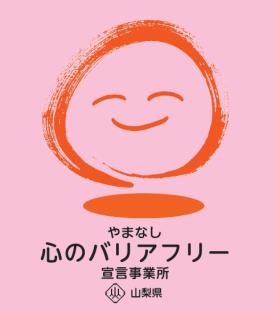 所在地   甲府市中央４－１２－２１担当部署　 －（登録なし）担当者   －（登録なし）電話番号   ０５５－２３７－７７７４ＦＡＸ番号   ０５５－２３７－７７９０事業所名 一般社団法人山梨県法人連合会宣言内容 ◇　全ての障害者に対して、障害を理由とする不当な差別をいたしません。主な取組 ○　やまなし出会いサポートセンター施設にバリアフリー対応を実施しています。